N  ___22Ա-վ1___                              	                         « 12 »  ___հոկտեմբեր___2021թ.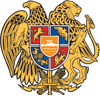 ԳԻՏԱԿԱՆ ԱՍՏԻՃԱՆՆԵՐԻ ՇՆՈՐՀՈՒՄԸ ՀԱՍՏԱՏԵԼՈՒԵՎ ՎԿԱՅԱԳՐԵՐՈՎ ԱՄՐԱԳՐԵԼՈՒ ՄԱՍԻՆՀամաձայն  ՀՀ Կառավարության 08.08.1997թ. հ. 327 որոշմամբ հաստատված <<Հայաստանի Հանրապետությունում գիտական աստիճանաշնորհման կանոնակարգի>> 5-րդ գլխի 36-րդ կետի և ՀՀ ԿԳՄՍ նախարարի 14.08.2019թ. հ.31-Լ հրամանով հաստատված <<Հայաստանի Հանրապետության բարձրագույն որակավորման կոմիտեի>> կանոնադրության 3-րդ գլխի 11-րդ կետի 8) ենթակետի՝	Հաստատել և վկայագրերով ամրագրել.1.ՀՀ ԳԱԱ Մեխանիկայի  ինստիտուտում գործող ԲՈԿ-ի 047 Մեխանիկայի մասնագիտական խորհրդի որոշումը Մելինե Վարդանի Խաչատրյանին ֆիզիկամաթեմատիկական  գիտությունների թեկնածուի (Ա.02.04 թվանիշով) գիտական աստիճան շնորհելու մասին:2.Ա. Ալիխանյանի անվան ազգային գիտական լաբորատորիայում գործող ԲՈԿ-ի 024 Ֆիզիկայի մասնագիտական խորհրդի որոշումը Գոռ Հրաչիկի Նիկողոսյանին ֆիզիկամաթեմատիկական գիտությունների թեկնածուի (Ա.04.16 թվանիշով) գիտական աստիճան շնորհելու մասին:3.Հայաստանի ազգային ագրարային համալսարանում գործող ԲՈԿ-ի 002 Տնտեսագիտության մասնագիտական խորհրդի որոշումը Ռոզա Յուրիի Ավագյանին տնտեսագիտության թեկնածուի (Ը.00.02 թվանիշով) գիտական աստիճան շնորհելու մասին:4.Երևանի պետական համալսարանում գործող ԲՈԿ-ի 012 Գրականագիտության մասնագիտական խորհրդի որոշումը Մերի Ռաֆիկի Թադևոսյանին բանասիրական գիտությունների թեկնածուի (Ժ.01.06 թվանիշով) գիտական աստիճան շնորհելու մասին:5.Երևանի պետական համալսարանում գործող ԲՈԿ-ի 001 Իրավագիտության մասնագիտական խորհրդի որոշումը Լիլիթ Հովհաննեսի Պետրոսյանին իրավաբանական գիտությունների թեկնածուի (ԺԲ.00.04 թվանիշով) գիտական աստիճան շնորհելու մասին:6.Երևանի պետական համալսարանում գործող ԲՈԿ-ի 001 Իրավագիտության մասնագիտական խորհրդի որոշումը Անի Սարմենի Միքայելյանին իրավաբանական գիտությունների թեկնածուի (ԺԲ.00.04 թվանիշով) գիտական աստիճան շնորհելու մասին:7.Երևանի պետական համալսարանում գործող ԲՈԿ-ի 001 Իրավագիտության մասնագիտական խորհրդի որոշումը Սոնա Արմենի Մանթաշյանին իրավաբանական գիտությունների թեկնածուի (ԺԲ.00.06 թվանիշով) գիտական աստիճան շնորհելու մասին:8.Երևանի պետական համալսարանում գործող ԲՈԿ-ի 001 Իրավագիտության մասնագիտական խորհրդի որոշումը Գրիգոր Արմենի Չոբանյանին իրավաբանական գիտությունների թեկնածուի (ԺԲ.00.06 թվանիշով) գիտական աստիճան շնորհելու մասին:9.ՀՀ ԳԱԱ Արվեստի  ինստիտուտում գործող ԲՈԿ-ի 016 Արվեստագիտության մասնագիտական խորհրդի որոշումը Ավետ Սուրենի Ավետիսյանին արվեստագիտության թեկնածուի (ԺԷ.00.03 թվանիշով) գիտական աստիճան շնորհելու մասին:     10.ՀՀ ԳԱԱ Արվեստի  ինստիտուտում գործող ԲՈԿ-ի 016 Արվեստագիտության մասնագիտական խորհրդի որոշումը Սառա Մոհամմադի Մալեքմոհամմադիին արվեստագիտության թեկնածուի (ԺԸ.00.01 թվանիշով) գիտական աստիճան շնորհելու մասին:Հիմք՝ մասնագիտական խորհուրդների որոշումները և բաժինների հհ. 1-5098 - 1-5099, 2-5262 - 2-5269 եզրակացությունները:  ԿԱՐԵՆ ՔԵՌՅԱՆՀԱՅԱՍՏԱՆԻ ՀԱՆՐԱՊԵՏՈՒԹՅՈՒՆ ԲԱՐՁՐԱԳՈՒՅՆ ՈՐԱԿԱՎՈՐՄԱՆ ԿՈՄԻՏԵԻ ՆԱԽԱԳԱՀՀՐԱՄԱՆ